Acceso (acceso.ku.edu)Unidad 5, AlmanaqueDiversidad cultural en HondurasDiccionario de las Lenguas de Honduras - DLH en TVE00:11[Presentador]: La Academia Hondureña de la Lengua y el00:13Centro Cultural de España en Tegucigalpa00:15presentan el Diccionario de las Lenguas00:17de Honduras.00:20La Academia Hondureña de la Lengua y el00:21Centro Cultural de España en Tegucigalpa00:23presentaron un diccionario con 500000:26vocablos en español y su correspondiente00:29traducción a las siete lenguas indígenas00:31y afrodescendientes de este país00:33centroamericano.00:39[Entrevistado 1] Por un lado estamos hablando del00:41registro documental, es decir, es un00:43esfuerzo de recopilar una serie de00:45registros y de vocabularios que00:48hay en la población hondureña que vive, siente y00:50se expresa en ese mundo cultural que00:53recoge esa lengua; pero el tema es,00:55visibilizar: es decir, Honduras es un país00:58plural y diverso y a veces lo olvidamos.01:00[Entrevistado 2] Creo que su aporte esencial y01:02fundamental es que ha rescatado de01:05alguna manera, algunas lenguas que, de no01:08ser así, pues se perderían01:10definitivamente en el país. La idea con01:13este diccionario es escoger un01:15vocabulario básico de cinco mil palabras,01:19darles un significado para evitar01:22los sinónimos y luego hacer que personas01:26propias de cada comunidad pudieran01:29hacer las traducciones. [Entrevistado 1] Este01:31diccionario es importante porque las01:33lenguas vivas de Honduras, la mayor parte01:36son ágrafas. No hay una academia, un ente01:38rector que haya registrado esas lenguas01:40y les haya dotado ya de un cuerpo01:42normativo de cómo se tienen que escribir01:45o incluso, de cómo se organizan gramaticalmente.01:55Cualquier hondureño, cualquier joven escolar va a01:59poder encontrar un término con una02:01ilustración a la par que él va a02:03identificar rápidamente y que no va a02:04estereotipar, no va a decir: “Esto no va02:07conmigo”. En este caso se puede02:09identificar independientemente de que02:11esté en la gran ciudad, en la montaña, en02:13la costa o en la selva.02:14[Entrevistado 2] Gran parte de la población hondureña es02:18de origen lenca y el idioma lenca está02:21totalmente desaparecido. Si completamos02:25el diccionario con la terminología02:27lenca se estaría haciendo un trabajo de02:30recuperación histórica extraordinario.02:36[Presentador] Nosotros nos vemos en nuestro próximo02:38programa. Mientras tanto, ¡pásenla bien!02:40Adiós.This work is licensed under a 
Creative Commons Attribution-NonCommercial 4.0 International License.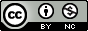 